Муниципальное бюджетное учреждение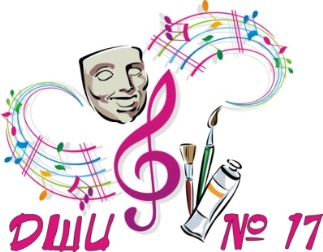 дополнительного образования «ДЕТСКАЯ ШКОЛА ИСКУССТВ № 17»городского округа Самара443079, г.Самара, ул. Гагарина, 58 , тел.(факс) 260-83-01ДОПОЛНИТЕЛЬНАЯ ПРЕДПРОФЕССИОНАЛЬНАЯ ОБЩЕОБРАЗОВАТЕЛЬНАЯ ПРОГРАММА В ОБЛАСТИ МУЗЫКАЛЬНОГО ИСКУССТВА «ФОРТЕПИАНО»В.00 ВАРИАТИВНАЯ ЧАСТЬРАБОЧАЯ ПРОГРАММА УЧЕБНОГО ПРЕДМЕТАВ.00.УП.02. «АНСАМБЛЬ»Самара 2016 г.СОСТАВИТЕЛИ: Педагоги дополнительного образования фортепианного отделения.РЕЦЕНЗЕНТЫ:    Кандидат педагогических наук, доцент  кафедры музыкального образования Самарского социально-педагогического университета                                     /Самарцева С.Л./Заместитель директора по УВР МБУ ДО «ДШИ № 17» г.о. Самара                                                                     / Литвачук А.Е./Структура программы учебного предметаI. Пояснительная записка							Характеристика учебного предмета, его место и роль в образовательном процессеСрок реализации учебного предметаОбъем учебного времени, предусмотренный учебным планом образовательного   учреждения на реализацию учебного предметаФорма проведения учебных аудиторных занятийЦель и задачи учебного предметаОбоснование структуры программы учебного предметаМетоды обученияОписание материально-технических условий реализации учебного предмета;II. Содержание учебного предмета	Сведения о затратах учебного времениТребования по годам обученияIII. Требования к уровню подготовки обучающихсяIV. Формы и методы контроля, система оценок 				Аттестация: цели, виды, форма, содержаниеКритерии оценкиV. Методическое обеспечение учебного процессаМетодические рекомендации педагогическим работникамРекомендации по организации самостоятельной работы обучающихсяVI. Списки рекомендуемой нотной и методической литературы	Список  рекомендуемых нотных сборниковСписок рекомендуемой методической литературыПояснительная запискаХарактеристика учебного предмета, его место и роль в образовательном процессе Программа учебного предмета «Ансамбль»  разработана  на  основе  и  с  учетом  федеральных  государственных  требований  к  дополнительной  предпрофессиональной  общеобразовательной  программе  в  области  музыкального  искусства «Фортепиано».Представленная программа предполагает знакомство с предметом и освоение навыков  игры в фортепианном ансамбле со 2 по 3 класс (с учетом первоначального опыта, полученного в классе по специальности за 1 класс).Фортепианный ансамбль использует и развивает базовые навыки, полученные на занятиях в классе по специальности. За время обучения ансамблю должен сформироваться комплекс умений и навыков, необходимых для совместного музицирования. Знакомство учеников с ансамблевым репертуаром происходит на базе следующего репертуара: дуэты, различные переложения для 4-ручного и 2- рояльного исполнения, произведения различных форм, стилей и жанров отечественных и зарубежных композиторов.Также как и по предмету «Специальность и чтение с листа», программа по фортепианному ансамблю опирается на академический репертуар, знакомит учащихся с разными музыкальными стилями: барокко, венской классикой, романтизмом, импрессионизмом, русской музыкой 19 и 20 века. Работа в классе ансамбля направлена на выработку у партнеров единого творческого решения, умения уступать и прислушиваться друг к другу, совместными усилиями создавать трактовки музыкальных произведений на высоком художественном уровне. Срок реализации учебного предмета 	Срок реализации данной программы составляет два года (со 2 по 3 класс). Объем учебного времени, предусмотренный учебным планом образовательного учреждения на реализацию предмета «Ансамбль» (вариативная часть)Форма проведения учебных аудиторных занятий: мелкогрупповая (два ученика), рекомендуемая продолжительность урока - 40 минут. 	По учебному предмету "Ансамбль" к занятиям могут привлекаться как обучающиеся по данной образовательной программе, так и по другим образовательным программам в области музыкального искусства. Кроме того, реализация данного учебного предмета может проходить в форме совместного исполнения музыкальных произведений обучающегося с преподавателем.Цели и задачи учебного предмета Цель: развитие музыкально-творческих способностей учащегося на основе приобретенных им знаний, умений и навыков ансамблевого исполнительства.Задачи:решение коммуникативных задач (совместное творчество обучающихся разного возраста, влияющее на их творческое развитие, умение общаться в процессе совместного музицирования, оценивать игру друг друга);стимулирование развития эмоциональности, памяти, мышления, воображения и творческой активности при игре в ансамбле;формирование у обучающихся комплекса исполнительских навыков, необходимых для ансамблевого музицирования;развитие чувства ансамбля (чувства партнерства при игре в ансамбле), артистизма и музыкальности;обучение навыкам самостоятельной работы, а также навыкам чтения с листа в ансамбле;приобретение обучающимися опыта творческой деятельности и публичных выступлений в сфере ансамблевого музицирования;расширение музыкального кругозора учащегося путем ознакомления с ансамблевым репертуаром, а также с выдающимися исполнениями и исполнителями камерной музыки.формирование у наиболее одаренных выпускников профессионального исполнительского комплекса пианиста-солиста камерного ансамбля.Обоснование структуры программы учебного предмета «Ансамбль»Обоснованием структуры программы являются ФГТ, отражающие все аспекты работы преподавателя с учеником. Программа содержит  следующие разделы:сведения о затратах учебного времени;годовые требования по классам;требования к уровню подготовки обучающихся;формы и методы контроля, система оценок;методическое обеспечение учебного процесса.Методы обученияДля достижения поставленной цели и реализации задач предмета используются следующие методы обучения:словесный (объяснение, разбор, анализ и сравнение музыкального материала  обеих партий);наглядный (показ, демонстрация отдельных частей и всего произведения);практический (воспроизводящие и творческие упражнения, деление целого произведения на более мелкие части для подробной проработки и последующая организация целого);прослушивание записей выдающихся исполнителей и посещение концертов для повышения общего уровня развития обучающегося;индивидуальный подход к каждому ученику с учетом возрастных особенностей, работоспособности и уровня подготовки.Предложенные методы работы с фортепианным ансамблем в рамках предпрофессиональной образовательной программы являются наиболее продуктивными при реализации поставленных целей и задач учебного предмета и основаны на проверенных методиках и сложившихся традициях ансамблевого исполнительства на фортепиано.Описание материально-технических условий реализации учебного предмета Материально-техническая база образовательного учреждения должна соответствовать санитарным и противопожарным нормам, нормам охраны труда. Учебные аудитории для занятий по учебному предмету "Ансамбль" должны иметь площадь не менее 12 кв.м., звукоизоляцию и наличие, желательно, двух инструментов для работы над ансамблями для 2-х фортепиано. В образовательном учреждении должны быть созданы условия для содержания, своевременного обслуживания и ремонта музыкальных инструментов.Принятна Педагогическом совете«____» ______________ 20___ г.Протокол № _____УТВЕРЖДАЮДиректор МБУ ДО «ДШИ № 17»    г. о. Самара ________________ И.А.Балашова «____»_______________20____г.Приказ № _____Принятна Педагогическом совете«____» ______________ 20___ г.Протокол № _____УТВЕРЖДАЮДиректор МБУ ДО «ДШИ № 17»    г. о. Самара ________________ И.А.Балашова «____»_______________20____г.Приказ № _____Срок обучения/количество часов2-3     классы                                                   Срок обучения/количество часовКоличество часов (общее на 2 года)Максимальная нагрузка181,5Количество часов на аудиторную нагрузку99Количество часов на внеаудиторную (самостоятельную)  работу82,5